Этапы работПроектирование и согласование дизайнаРазработка компонентов системыРазработка функций системыИнтеграция c внешними сервисами ТестированиеПриёмка работПрименяемый стек технологийMobile app – SWIFT|KOTLINContent management system – Node.JsDB – PostgreSQLAuth|Reg – SDK SusbcribrАрхитектура решения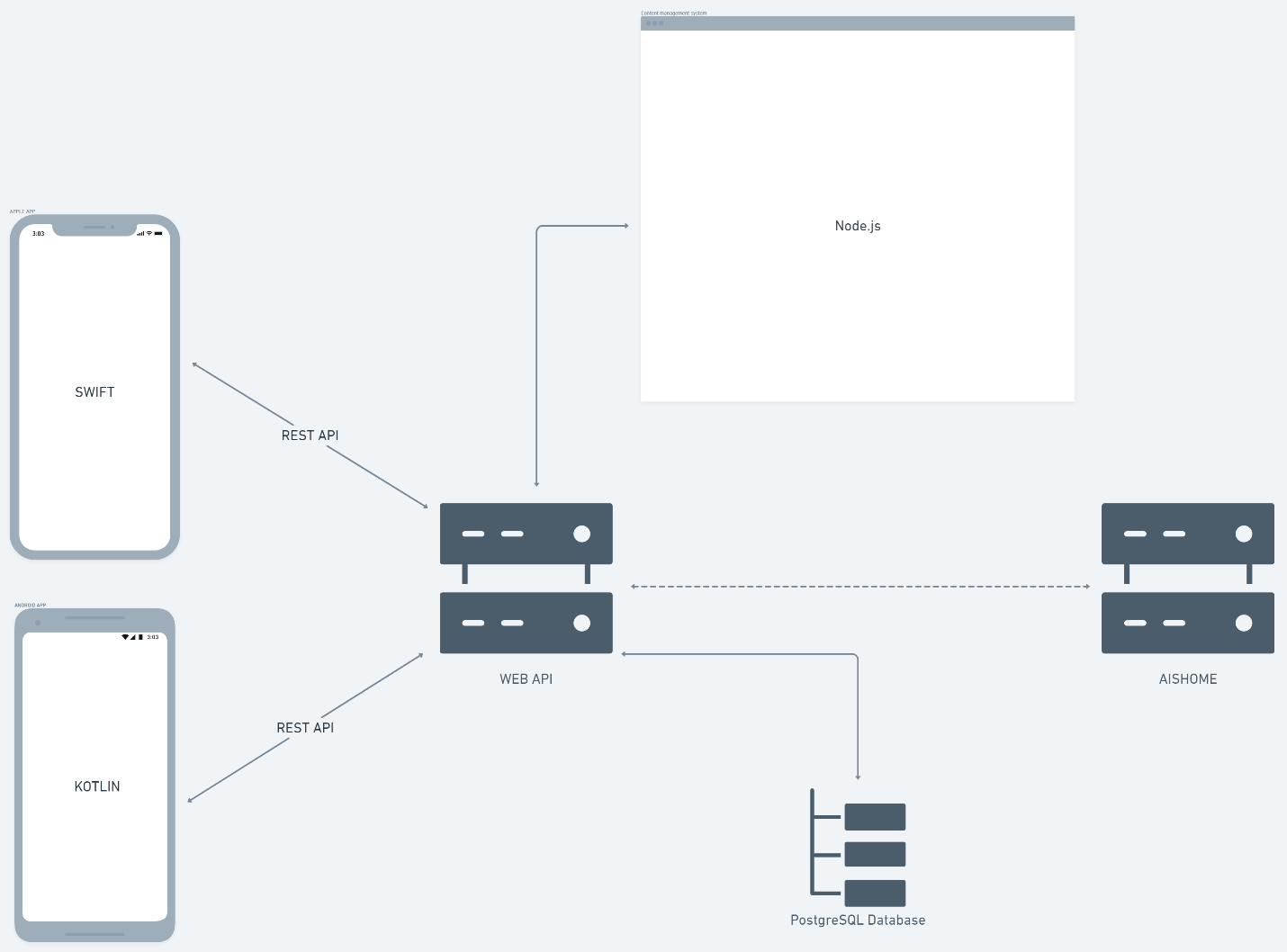 Мокапы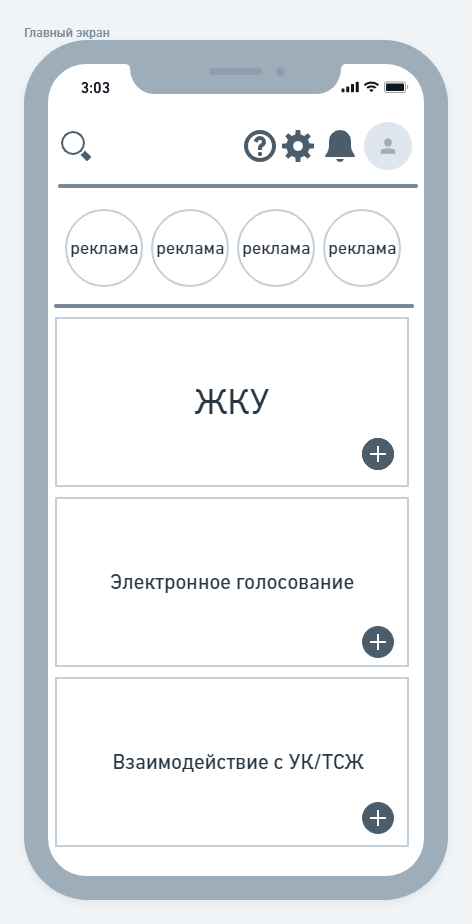 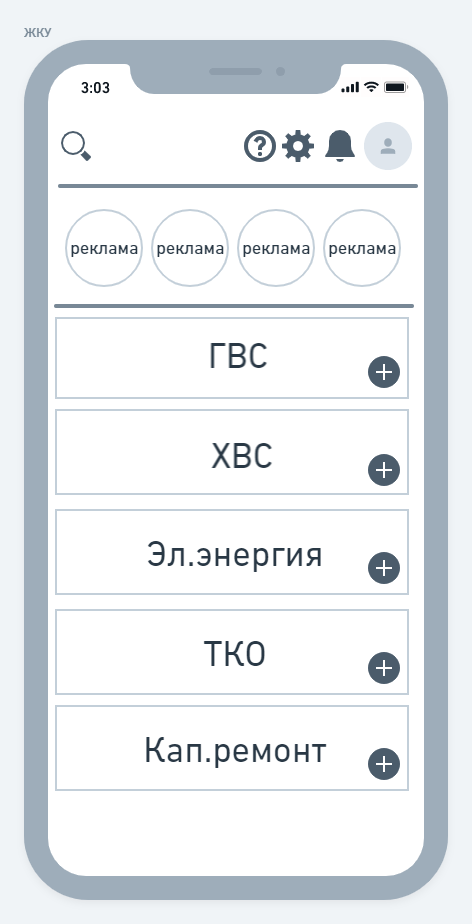 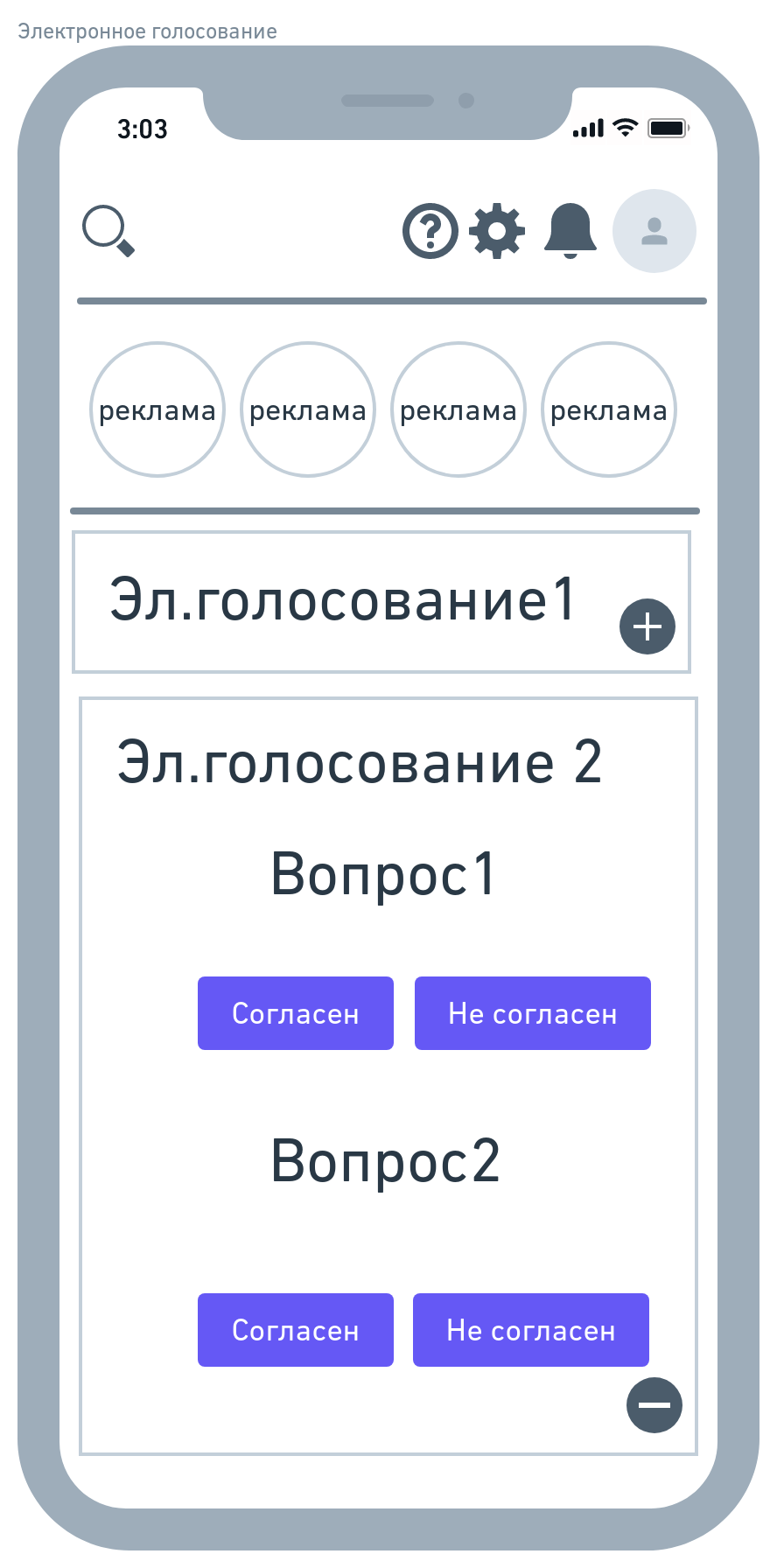 Авторизация, регистрацияАвторизация и регистрация будет осуществляться через Subscribr identity platform. Необходимо будет интегрировать SDK в mobile app. Модуль будет предоставлен с 15 по 25 июля.Роли в системеВ системе AIS& T следующие роли:Житель – участник взаимодействия в системе;Оператор системы – администратор всей системы (Сотрудник AIS& T);Пользователь организации – Исполнитель организации УК или ТСЖ;Руководитель организации – руководитель организации УК или ТСЖ;Функции мобильного приложенияРоли: Житель (Ж)/Пользователь организации(ПО)Реклама – Сториз, как в инстаграм (Ж)Страница владельца аккаунта(Ж/ПО)Поиск в системе(Ж/ПО)Уведомления(Ж/ПО)Настройки(Ж/ПО)Страница информации использования сервиса (Ж/ПО)Модуль ЖКУ(Ж)Модуль электронного голосования(Ж)Модуль взаимодействия с УК/ТСЖ(Ж/ПО)Функции СMSРоли: Оператор системы(ОС)/Руководитель организации(РО)Управление рекламой(ОС)Управление пользователями(ОС)Управление уведомлениями(ОС)Управление страницей информации использования сервиса(ОС)Управление электронным голосованием(ОС/РО)Управление взаимодействия с УК/ТСЖ(ОС)ИнтеграцииИнтеграция с РКЦИнтеграция с Subscribr identity platformИнтеграция с AISHOMEПодключение мерчанта ROBOTKASSAФункции модуля ЖКУПросмотр данных по ГВСПодача данных по ГВСОнлайн оплата по ГВСПросмотр данных по ХВСПодача данных по ХВСОнлайн оплата по ХВСПросмотр данных по эл.энергииПодача данных по эл.энергииОнлайн оплата по эл.энергииПросмотр данных по ТКООнлайн оплата по ТКОПросмотр данных по кап. РемонтуОнлайн оплата по кап.ремонтуФункции модуля электронного голосованияПросмотр электронного голосованияОтвет на вопросы электронного голосованияФункции модуля взаимодействия с УК/ТСЖСоздание заявки в УК/ТСЖПросмотр/редактирование/удаление заявки в УК/ТСЖ